 Уважаемые земляки!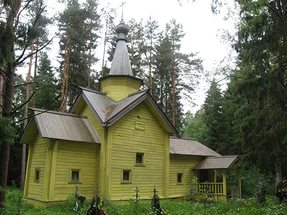 Наша  достопримечательность  Церковь Флоры и Лавра  1618 года постройки  срочно нуждается в ремонте кровли. Только всем миром  мы сможем спасти наше достояние.  Присоединяйтесь!Реквизиты для перечисленияРеквизиты ТОС «Мегрегские карелы»Получатель:    ТОС «Мегрегские карелы»ИНН 1014014012         КПП 101401001р/сч 40703810025040000002к/сч 30101810600000000673Банк: Отделение № 8628 Сбербанка РоссииБИК 048602673Назначение платежа – безвозмездные перечисления на ремонт кровли Церкви Флоры и Лавра